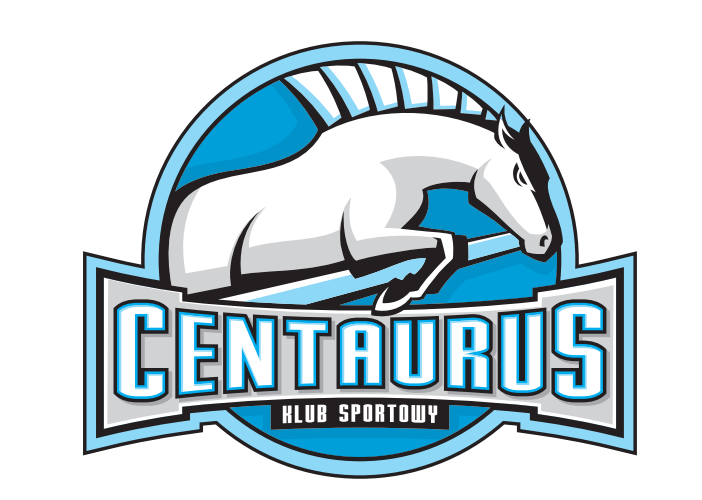 CENTAURUS JUMPING SERIES #v.1#  -  7.7.2018Organizator:    1: Stajnia Sportowa Błażejewski – Klub Sportowy Centaurus .     2: WML Equestrian Service Wojciech BłażejewskiMiejsce:Hipodrom Klubu Sportowego CentaurusStary Kisielin – Jeździecka 8, 66-002 Zielona Góra. GPS: 51.924598, 15.592958 Kontakt: w.sportagent@gmail.com (zgłoszenia na inny adres e-mail podanym niżej) tel. 603 427 027.Ranga zawodów:Jeździeckie zawody towarzyskie i regionalne w skokach przez przeszkody. Osoby oficjalne:Sędzia główny – Piotr Helon Sędzia – Magdalena HelonSędzia WZJ – Jerzy Hajdul Sędzia – Łukasz Ossowski Komisarz - Rotacyjnie# Inne osoby oficjalne:Gospodarz toru – Tomasz KowalaDyrektor Zawodów – Wojciech Błażejewski Lek. Weterynarii – Katarzyna PakulskaProgram zawodów:07.07.2018r. Godz.9.00 – otwarcie biura zawodów, odprawa techniczna, sprawdzanie dokumentów i przyjmowanie opłat.Konkursy nr 1,2 odbywają się jako KONKURSY TOWARZYSKIE  Godz.10.00  konkurs nr 1 – klasa „mini LL” z trafieniem w normę czasu Godz.10.30 – konkurs nr 2 – klasa „LL” z trafieniem w normę czasu Konkursy nr 3,4,5 i 6 odbywają się jako KONKURSY  REGIONALNE Godz.11.45 – konkurs nr 3 – klasa „L”- dwufazowy (art.274.5.3) Godz.13.30 – konkurs nr 4 - klasa „P” – zwykły (art.238.2.1) Godz.15.00 – konkurs nr 5 – klasa „N” – z natychmiastową rozgrywką (art.238.1.2) Godz.16.00 – konkurs nr 6 – klasa „C” – zwykły (art.238.2.1)UWAGA! Konkurs klasy C zostanie rozegrany, gdy będzie zgłoszonychminimum 10 zawodników.Godziny rozpoczęcia konkursów mogą ulec zmianie.Liczba miejsc ograniczona.Warunki uczestnictwa:# Parkur: podłoże typu piaskowego lub trawiastego.# Dokumentacja zawodników:- w konkursach towarzyskich: badania lekarskie, niepełnoletni: zgodarodziców/opiekunów na start  (obowiązkowo)- w konkursach regionalnych: dokumentacja zgodnie z przepisami PZJ.# Zgłoszenia: termin zgłoszeń imiennych do 04.07.2018 r.Termin zgłoszeń ostatecznych 05.07.2018. Mail: ksc.zawody@gmail.com Listy startowe będą dostępne w sobotę rano (07.07.2018) na stronie www.ks-centaurus.com.  Zgłoszenia tylko na adres mailowy: ksc.zawody@gmail.com (w tytule prosimy wpisać zawody).Zgłoszenia inne niż na podany powyżej adres mailowy oraz przysłane po upływie terminu zgłoszeń nie będą brane pod uwagę.Prawidłowe zgłoszenie powinno zawierać: imię konia, imię, nazwisko, nazwę konkursu, informacje o przynależności klubowej, tel. kontaktowy. W przypadku zgłaszania kucy, również prosimy o taką informację w zgłoszeniu. Zgłoszenia niekompletne nie będą brane pod uwagę.# Organizator zapewnia boksy. Ilość ograniczona, decyduje kolejność zgłoszeń.   Koszt boksu: 100zł/ dzień. W boksach znajdują się automatyczne poidła, przy zostawieniu konia na noc kolacja i śniadanie do uzgodnienia. Rezerwacja powinna znajdować się w zgłoszeniu. # Opłaty za starty:     mini LL 5 zł,  LL 30 zł,  L 40 zł,  P 50 zł,  N 60 zł,  C 70 zł za każdy przejazd.# Organizator przewidział nagrody pieniężne i rzeczowe, flots dla koni i puchary za 3 pierwsze miejsca# Każda zmiana po wydrukowaniu list startowych – opłata 50zł (nie dotyczy skreśleń). # Reklamacje: każda reklamacja musi być podana na piśmie z dołączeniem kaucji w wysokości 300 zł.# Zalecane ubezpieczanie koni. Ubezpieczenie jeźdźców obowiązkowe.# Organizator nie ponosi odpowiedzialności za kradzieże, wypadki i inneszkody mogące wyniknąć w trakcie transportu i uczestnictwa wzawodach.# Uwaga! W razie niepogody zawody zostaną przeniesione na halę – piasek kwarcowy, lub zostaną  odwołane.# Tabela nagród:# Organizator zastrzega sobie prawo zmian w programie zawodów.  KODEKS POSTĘPOWANIA Z KONIEM  I. Polski Związek Jeździecki w ślad za Międzynarodową Federacją Jeździecką FEI oczekuje, że wszystkie osoby zaangażowane w jakikolwiek sposób w sporty konne, będą przestrzegać zasad niniejszego Kodeksu Postępowania z Koniem oraz przyjmą do wiadomości, że w każdym przypadku dobro konia musi być sprawą nadrzędną i nigdy nie może być podporządkowane współzawodnictwu sportowemu ani celom komercyjnym.  II. Na wszystkich etapach treningu i przygotowań konia do startu w zawodach, dobro konia musi stać ponad wszelkimi innymi wymaganiami. Dotyczy to stałej opieki, metod treningu, starannego obrządku, kucia i transportu.  III. Konie i jeźdźcy muszą być wytrenowani, kompetentni i zdrowi zanim wezmą udział w zawodach. Odnosi się to także do podawania leków i środków medycznych, zabiegów chirurgicznych zagrażających dobru konia lub ciąży klaczy, oraz do przypadków nadużywania pomocy medycznej.  IV. Zawody nie mogą zagrażać dobru konia. Wymaga to zwrócenia szczególnej uwagi na teren zawodów, powierzchnię podłoża, pogodę, warunki stajenne, kondycję koni i ich bezpieczeństwo także podczas podróży powrotnej z zawodów.  V. Należy dołożyć wszelkich starań, aby zapewnić koniom staranną opiekę po zakończeniu zawodów, a także humanitarne traktowanie po zakończeniu kariery sportowej. Dotyczy to właściwej opieki weterynaryjnej obrażeń odniesionych na zawodach, spokojnej starości, ewentualnie eutanazji. PZJ zachęca wszystkie osoby działające w sporcie jeździeckim do stałego podnoszenia swojej wiedzy oraz umiejętności dotyczących wszelkich aspektów współpracy z koniem.NAGRODYNAGRODYNAGRODYNAGRODYNAGRODYNAGRODYNAGRODYNAGRODYMiejsceMINI LLLLLPNC1Flots dla każdego zawodnika.rzeczowe1502002503002Flots dla każdego zawodnika.rzeczowe1001502002503Flots dla każdego zawodnika.rzeczowe50100150200SumaNagrody rzeczoweNagrody rzeczoweNagrody rzeczowe300450600750